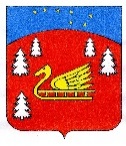 Совет депутатов муниципального образования Красноозерное сельское поселение муниципального образованияПриозерский муниципальный район Ленинградской областиРЕШЕНИЕ От 07 августа   2017 года               №  116В соответствии с Федеральным законом от 21.07.2014 г. №  212-ФЗ «Об основах общественного контроля в Российской Федерации», Федеральным законом от 6.10.2003 г. № 131-ФЗ «Об общих принципах организации местного самоуправления в Российской Федерации», руководствуясь Уставом муниципального образования Красноозерное сельское поселение, Совет депутатов РЕШИЛ:Создать Общественный совет муниципального образования Красноозерное сельское поселение муниципального образования Приозерский муниципальный район Ленинградской области.Утвердить Положение об Общественном совете муниципального образования Красноозерное сельское поселение муниципального образования Приозерский муниципальный район Ленинградской области согласно приложению.Настоящее решение вступает в силу со дня, следующего за днем его официального опубликования.Опубликовать настоящее решение в установленном порядке и разместить на официальном сайте муниципального образования Красноозерное  сельское поселение муниципального образования Приозерский муниципальный район Ленинградской области в информационно-телекоммуникационной сети «Интернет».Контроль за выполнением настоящего решения возложить на главу муниципального образования.Глава муниципального образования                                                                М.И. Каппушев С приложениями к Постановлению можно ознакомиться на официальном сайте МО Красноозерное сельское поселение - http://krasnoozernoe.ruОб утверждении Положения об общественном Совете муниципального образования Красноозерное сельское поселение муниципального образования Приозерский муниципальный район Ленинградской области